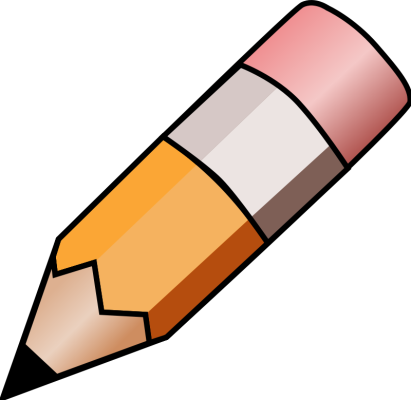 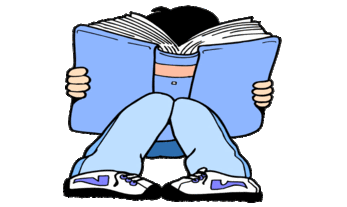 YEAR 3 HOME LEARNING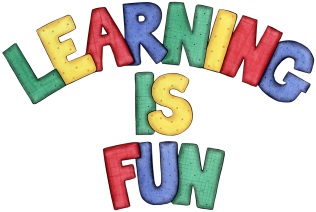 YEAR 3 HOME LEARNINGDate Set18/10/19Date Due30/10/19MathleticsThis week will be focussing our 2,3, 4 & 10 times table. We will also be measuring using a ruler, scales and grams and kilograms. And lastly, identifying patterns and sequencing to solve problems. All activities can be found on matheletics.com. Every child has their username and passwords in their reading records.Spelling WritingHome Learning ProjectThis week children will be focusing on words with un- prefix.unable unafraid   unaided unaware   unbeaten unblock uncertain   unclean   unclearWriting TaskThis week was inclusion week, we would like the children to research any black influencers from past or present. Then they should present their findings in any form they choose. For example, children can write a report, draw a portrait, make a poster, write a poem or a song. Zakynthos Class Assembly is on the 1st November 2019.Spetses Class Assembly is on the 8th November 2019.Children are to create a book or a leaflet about living a healthy, active lifestyle. They can discuss things such as healthy eating, exercising and what our bodies need to stay healthy and strong. Due: November 1st 2019 ReadingRecommended daily reading time:KS2 20 minutes.Home Learning ProjectDate Set:18.10.19                        Date Due: 1.11.19GreekPlease go to Greek Class Blog for Greek Home LearningGreek Class - St Cyprian's Greek Orthodox Primary Academy